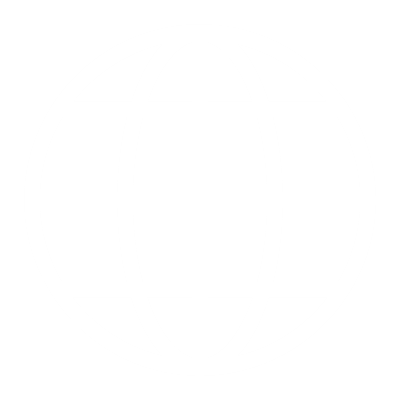 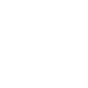 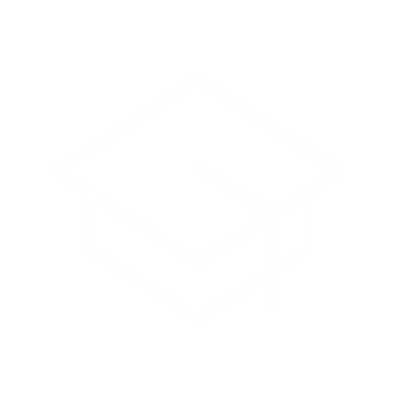 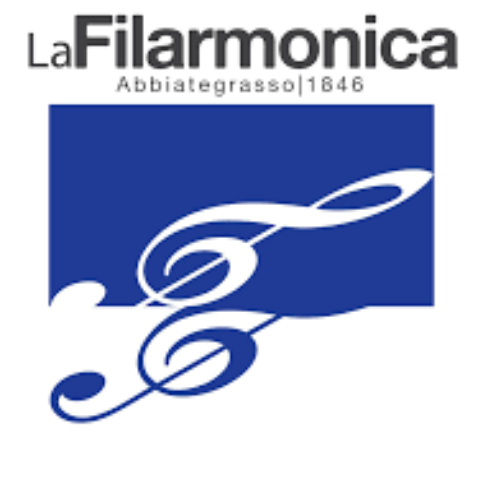 luca DE FILIPPISInsegnante di SAXOFONONato a Varese nel 1999, inizia a studiare Clarinetto all’età di 10 anni, per poi passare al Saxofono poco dopo. Si diploma al Liceo Musicale Gambara di Brescia sotto la guida del M° Guido Consoli ed entra nella classe del M° Mario Marzi presso il Conservatorio “G. Verdi” di Milano nel 2018 dove si laurea a Marzo 2022 ed è in corso di laurea magistrale in Saxofono solistico (Marzo 2024). Ha frequentato masterclass con i più grandi saxofonisti mondiali, tra cui Claude Delangle, Nobuya Sugawa, Philippe Geiss e Asya Fateyeva. Ha vinto 4 concorsi nazionali ed ha avuto l’onore di suonare con importanti musicisti e presso importanti istituzioni, tra cui il Palazzo Mezzanotte di Milano, il Palazzo della Loggia di Brescia e il Pirelli HangarBicocca di Milano; ultima la produzione presso il Bosco delle Emozioni di Marmirolo con Maurizio Baglini. È sax contralto nel GLAM Saxophone Quartet. All’attività concertistica affianca quella dell’insegnamento presso scuole e accademie di musica nelle province di Milano, Bergamo e Brescia.luca DE FILIPPISInsegnante di SAXOFONONato a Varese nel 1999, inizia a studiare Clarinetto all’età di 10 anni, per poi passare al Saxofono poco dopo. Si diploma al Liceo Musicale Gambara di Brescia sotto la guida del M° Guido Consoli ed entra nella classe del M° Mario Marzi presso il Conservatorio “G. Verdi” di Milano nel 2018 dove si laurea a Marzo 2022 ed è in corso di laurea magistrale in Saxofono solistico (Marzo 2024). Ha frequentato masterclass con i più grandi saxofonisti mondiali, tra cui Claude Delangle, Nobuya Sugawa, Philippe Geiss e Asya Fateyeva. Ha vinto 4 concorsi nazionali ed ha avuto l’onore di suonare con importanti musicisti e presso importanti istituzioni, tra cui il Palazzo Mezzanotte di Milano, il Palazzo della Loggia di Brescia e il Pirelli HangarBicocca di Milano; ultima la produzione presso il Bosco delle Emozioni di Marmirolo con Maurizio Baglini. È sax contralto nel GLAM Saxophone Quartet. All’attività concertistica affianca quella dell’insegnamento presso scuole e accademie di musica nelle province di Milano, Bergamo e Brescia.luca DE FILIPPISInsegnante di SAXOFONONato a Varese nel 1999, inizia a studiare Clarinetto all’età di 10 anni, per poi passare al Saxofono poco dopo. Si diploma al Liceo Musicale Gambara di Brescia sotto la guida del M° Guido Consoli ed entra nella classe del M° Mario Marzi presso il Conservatorio “G. Verdi” di Milano nel 2018 dove si laurea a Marzo 2022 ed è in corso di laurea magistrale in Saxofono solistico (Marzo 2024). Ha frequentato masterclass con i più grandi saxofonisti mondiali, tra cui Claude Delangle, Nobuya Sugawa, Philippe Geiss e Asya Fateyeva. Ha vinto 4 concorsi nazionali ed ha avuto l’onore di suonare con importanti musicisti e presso importanti istituzioni, tra cui il Palazzo Mezzanotte di Milano, il Palazzo della Loggia di Brescia e il Pirelli HangarBicocca di Milano; ultima la produzione presso il Bosco delle Emozioni di Marmirolo con Maurizio Baglini. È sax contralto nel GLAM Saxophone Quartet. All’attività concertistica affianca quella dell’insegnamento presso scuole e accademie di musica nelle province di Milano, Bergamo e Brescia.luca DE FILIPPISInsegnante di SAXOFONONato a Varese nel 1999, inizia a studiare Clarinetto all’età di 10 anni, per poi passare al Saxofono poco dopo. Si diploma al Liceo Musicale Gambara di Brescia sotto la guida del M° Guido Consoli ed entra nella classe del M° Mario Marzi presso il Conservatorio “G. Verdi” di Milano nel 2018 dove si laurea a Marzo 2022 ed è in corso di laurea magistrale in Saxofono solistico (Marzo 2024). Ha frequentato masterclass con i più grandi saxofonisti mondiali, tra cui Claude Delangle, Nobuya Sugawa, Philippe Geiss e Asya Fateyeva. Ha vinto 4 concorsi nazionali ed ha avuto l’onore di suonare con importanti musicisti e presso importanti istituzioni, tra cui il Palazzo Mezzanotte di Milano, il Palazzo della Loggia di Brescia e il Pirelli HangarBicocca di Milano; ultima la produzione presso il Bosco delle Emozioni di Marmirolo con Maurizio Baglini. È sax contralto nel GLAM Saxophone Quartet. All’attività concertistica affianca quella dell’insegnamento presso scuole e accademie di musica nelle province di Milano, Bergamo e Brescia.luca DE FILIPPISInsegnante di SAXOFONONato a Varese nel 1999, inizia a studiare Clarinetto all’età di 10 anni, per poi passare al Saxofono poco dopo. Si diploma al Liceo Musicale Gambara di Brescia sotto la guida del M° Guido Consoli ed entra nella classe del M° Mario Marzi presso il Conservatorio “G. Verdi” di Milano nel 2018 dove si laurea a Marzo 2022 ed è in corso di laurea magistrale in Saxofono solistico (Marzo 2024). Ha frequentato masterclass con i più grandi saxofonisti mondiali, tra cui Claude Delangle, Nobuya Sugawa, Philippe Geiss e Asya Fateyeva. Ha vinto 4 concorsi nazionali ed ha avuto l’onore di suonare con importanti musicisti e presso importanti istituzioni, tra cui il Palazzo Mezzanotte di Milano, il Palazzo della Loggia di Brescia e il Pirelli HangarBicocca di Milano; ultima la produzione presso il Bosco delle Emozioni di Marmirolo con Maurizio Baglini. È sax contralto nel GLAM Saxophone Quartet. All’attività concertistica affianca quella dell’insegnamento presso scuole e accademie di musica nelle province di Milano, Bergamo e Brescia.luca DE FILIPPISInsegnante di SAXOFONONato a Varese nel 1999, inizia a studiare Clarinetto all’età di 10 anni, per poi passare al Saxofono poco dopo. Si diploma al Liceo Musicale Gambara di Brescia sotto la guida del M° Guido Consoli ed entra nella classe del M° Mario Marzi presso il Conservatorio “G. Verdi” di Milano nel 2018 dove si laurea a Marzo 2022 ed è in corso di laurea magistrale in Saxofono solistico (Marzo 2024). Ha frequentato masterclass con i più grandi saxofonisti mondiali, tra cui Claude Delangle, Nobuya Sugawa, Philippe Geiss e Asya Fateyeva. Ha vinto 4 concorsi nazionali ed ha avuto l’onore di suonare con importanti musicisti e presso importanti istituzioni, tra cui il Palazzo Mezzanotte di Milano, il Palazzo della Loggia di Brescia e il Pirelli HangarBicocca di Milano; ultima la produzione presso il Bosco delle Emozioni di Marmirolo con Maurizio Baglini. È sax contralto nel GLAM Saxophone Quartet. All’attività concertistica affianca quella dell’insegnamento presso scuole e accademie di musica nelle province di Milano, Bergamo e Brescia.luca DE FILIPPISInsegnante di SAXOFONONato a Varese nel 1999, inizia a studiare Clarinetto all’età di 10 anni, per poi passare al Saxofono poco dopo. Si diploma al Liceo Musicale Gambara di Brescia sotto la guida del M° Guido Consoli ed entra nella classe del M° Mario Marzi presso il Conservatorio “G. Verdi” di Milano nel 2018 dove si laurea a Marzo 2022 ed è in corso di laurea magistrale in Saxofono solistico (Marzo 2024). Ha frequentato masterclass con i più grandi saxofonisti mondiali, tra cui Claude Delangle, Nobuya Sugawa, Philippe Geiss e Asya Fateyeva. Ha vinto 4 concorsi nazionali ed ha avuto l’onore di suonare con importanti musicisti e presso importanti istituzioni, tra cui il Palazzo Mezzanotte di Milano, il Palazzo della Loggia di Brescia e il Pirelli HangarBicocca di Milano; ultima la produzione presso il Bosco delle Emozioni di Marmirolo con Maurizio Baglini. È sax contralto nel GLAM Saxophone Quartet. All’attività concertistica affianca quella dell’insegnamento presso scuole e accademie di musica nelle province di Milano, Bergamo e Brescia.Formazioneluca DE FILIPPISInsegnante di SAXOFONONato a Varese nel 1999, inizia a studiare Clarinetto all’età di 10 anni, per poi passare al Saxofono poco dopo. Si diploma al Liceo Musicale Gambara di Brescia sotto la guida del M° Guido Consoli ed entra nella classe del M° Mario Marzi presso il Conservatorio “G. Verdi” di Milano nel 2018 dove si laurea a Marzo 2022 ed è in corso di laurea magistrale in Saxofono solistico (Marzo 2024). Ha frequentato masterclass con i più grandi saxofonisti mondiali, tra cui Claude Delangle, Nobuya Sugawa, Philippe Geiss e Asya Fateyeva. Ha vinto 4 concorsi nazionali ed ha avuto l’onore di suonare con importanti musicisti e presso importanti istituzioni, tra cui il Palazzo Mezzanotte di Milano, il Palazzo della Loggia di Brescia e il Pirelli HangarBicocca di Milano; ultima la produzione presso il Bosco delle Emozioni di Marmirolo con Maurizio Baglini. È sax contralto nel GLAM Saxophone Quartet. All’attività concertistica affianca quella dell’insegnamento presso scuole e accademie di musica nelle province di Milano, Bergamo e Brescia.luca DE FILIPPISInsegnante di SAXOFONONato a Varese nel 1999, inizia a studiare Clarinetto all’età di 10 anni, per poi passare al Saxofono poco dopo. Si diploma al Liceo Musicale Gambara di Brescia sotto la guida del M° Guido Consoli ed entra nella classe del M° Mario Marzi presso il Conservatorio “G. Verdi” di Milano nel 2018 dove si laurea a Marzo 2022 ed è in corso di laurea magistrale in Saxofono solistico (Marzo 2024). Ha frequentato masterclass con i più grandi saxofonisti mondiali, tra cui Claude Delangle, Nobuya Sugawa, Philippe Geiss e Asya Fateyeva. Ha vinto 4 concorsi nazionali ed ha avuto l’onore di suonare con importanti musicisti e presso importanti istituzioni, tra cui il Palazzo Mezzanotte di Milano, il Palazzo della Loggia di Brescia e il Pirelli HangarBicocca di Milano; ultima la produzione presso il Bosco delle Emozioni di Marmirolo con Maurizio Baglini. È sax contralto nel GLAM Saxophone Quartet. All’attività concertistica affianca quella dell’insegnamento presso scuole e accademie di musica nelle province di Milano, Bergamo e Brescia.Conservatorio “G. VERDI” DI MILANO Conservatorio “G. VERDI” DI MILANO luca DE FILIPPISInsegnante di SAXOFONONato a Varese nel 1999, inizia a studiare Clarinetto all’età di 10 anni, per poi passare al Saxofono poco dopo. Si diploma al Liceo Musicale Gambara di Brescia sotto la guida del M° Guido Consoli ed entra nella classe del M° Mario Marzi presso il Conservatorio “G. Verdi” di Milano nel 2018 dove si laurea a Marzo 2022 ed è in corso di laurea magistrale in Saxofono solistico (Marzo 2024). Ha frequentato masterclass con i più grandi saxofonisti mondiali, tra cui Claude Delangle, Nobuya Sugawa, Philippe Geiss e Asya Fateyeva. Ha vinto 4 concorsi nazionali ed ha avuto l’onore di suonare con importanti musicisti e presso importanti istituzioni, tra cui il Palazzo Mezzanotte di Milano, il Palazzo della Loggia di Brescia e il Pirelli HangarBicocca di Milano; ultima la produzione presso il Bosco delle Emozioni di Marmirolo con Maurizio Baglini. È sax contralto nel GLAM Saxophone Quartet. All’attività concertistica affianca quella dell’insegnamento presso scuole e accademie di musica nelle province di Milano, Bergamo e Brescia.